IX Campionato Mondiale di Pesto Genovese al MortaioDOPO OLTRE DUE ANNI DI STOP A CAUSA DELLA PANDEMIA LE GARE ELIMINATORIE E LE INIZIATIVE PROMOZIONALI RIPRENDONO A VOLAREIl concorrente numero 100 doveva essere un americano di Aptos, deliziosa cittadina americana sul mare della contea di Santa Cruz nell’Alta California, selezionato durante l’ultima eliminatoria del IX Campionato. È un abituale cliente del ristorante italiano “Mentone”, organizzatore della gara ma, purtroppo, il 4 giugno proprio non poteva venire in Italia e così da numero 100/2022 è diventato il numero 1 dell’edizione 2024.Le iniziative promozionali fra la VIII edizione – totalmente virtuale del 2021 – e la IX sono state una ventina  fra le quali particolarmente importanti due dimostrazioni di pesto al Mortaio all’Università di Scienze Gastronomiche di Pollenzo e ad un gruppo di chef americani.Una eliminatoria molto bella e spettacolare è avvenuta a Mursia in Spagna il 14 ottobre 21 in occasione del gemmellaggio con Genova, evento ricambiato il 21 maggio con “l’Entierro della Sardina” mnifestazione per eccellenza di Mursia. Alla Spezia il 1° febbraio la gara ha preso il nome “ Il verde incontra il blu” un titolo emozionante che associa il colore del basilico al nome del centro di accoglienza e soggiorno per ragazzi autistici “Luna Blu“ dove si è svolta. Infine a Diano Marina (“Aromatica”), Levanto (“Stralevanto”), a Bussana Vecchia (Osteria degli artisti) e a Perugia in Umbria.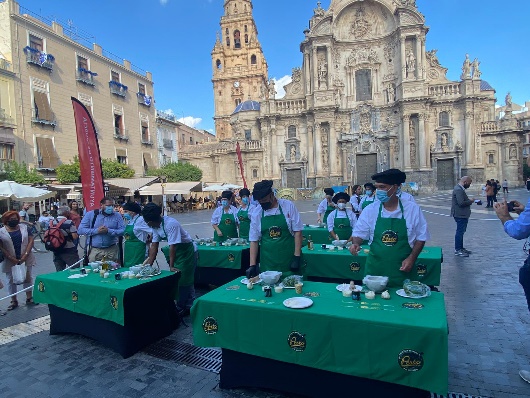 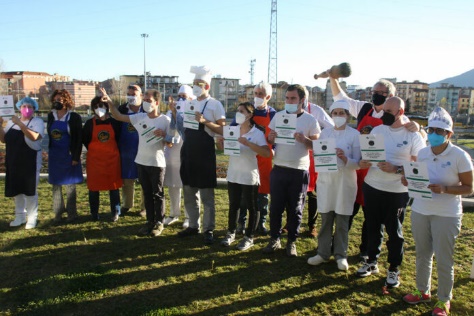 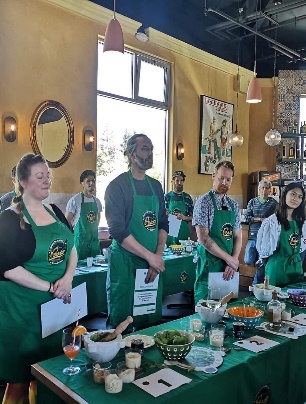 .